Supplementary Table 1. Baseline demographic and disease characteristics of patients in the “Biomarker Cohort” with available baseline mutational dataSupplementary Figure 1. Significantly co-mutated gene pairs and mutually exclusive gene pairs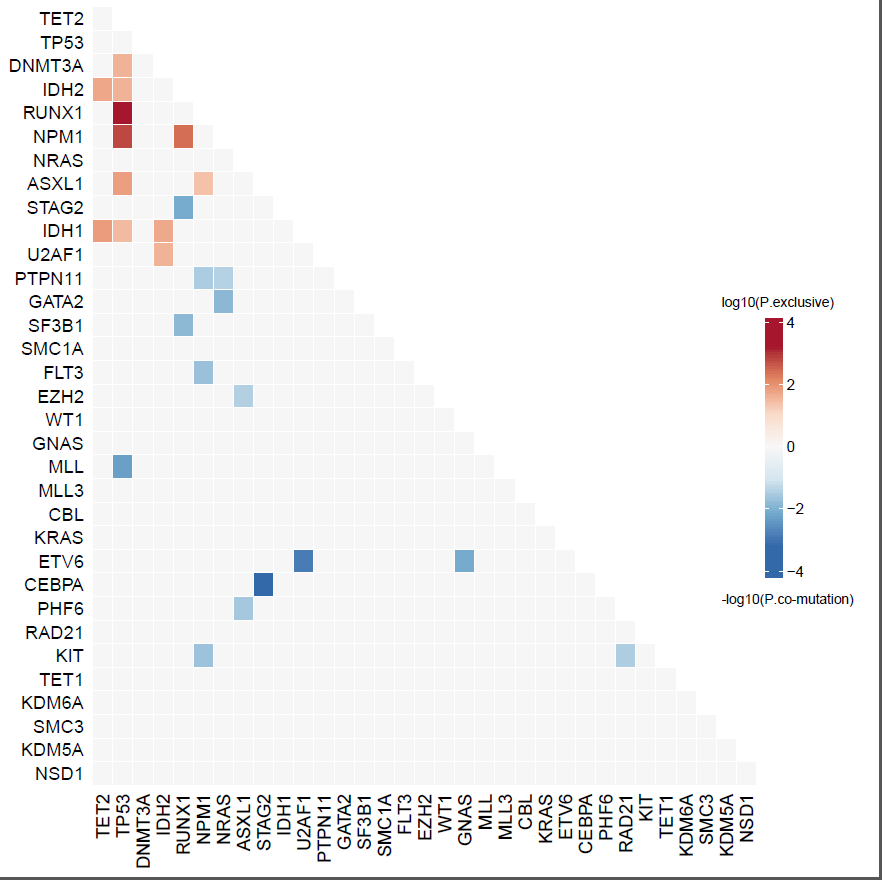 P values from Fisher’s exact testSupplementary Figure 2. Gene mutations not significantly correlated with overall survival within treatment arms (mutant vs. wild-type)Supplementary Figure 3. Relative hazards on overall survival with increasing variant allele frequencies of relevant mutant genes compared with survival of patients with wild-type genes. FLT3 not shown; FLT3-ITD analyzed by capillary electrophoresis PCR precluding assessmenet of variant allele frequency. Treatments (azacitidine, CCR) were stratification factors in the Cox model.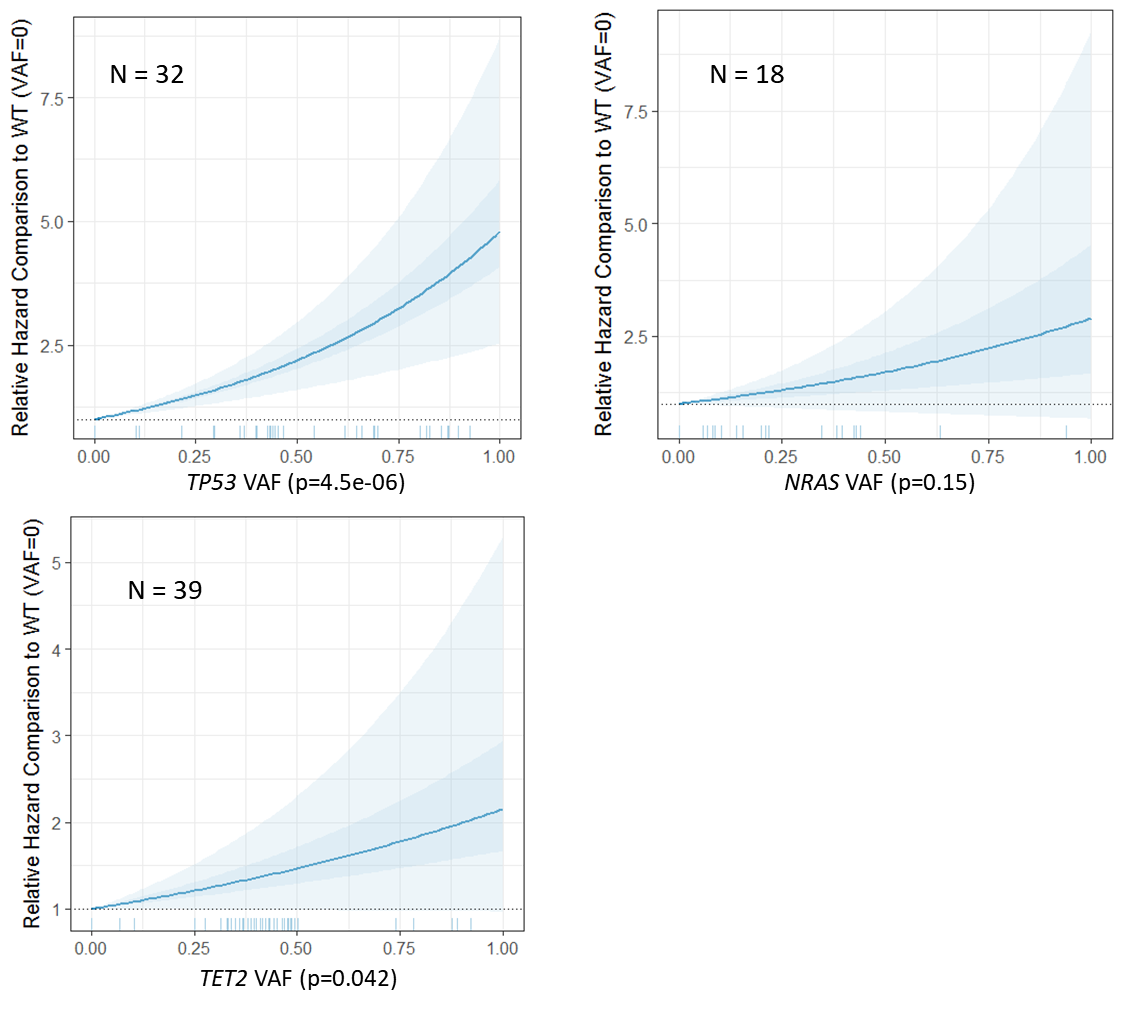 Supplementary Figure 4. Relative hazards on overall survival with increasing variant allele frequencies of relevant mutant genes compared with survival of patients with wild-type genes by treatment arm. FLT3 not shown; FLT3-ITD analyzed by capillary electrophoresis PCR precluding assessmenet of variant allele frequency.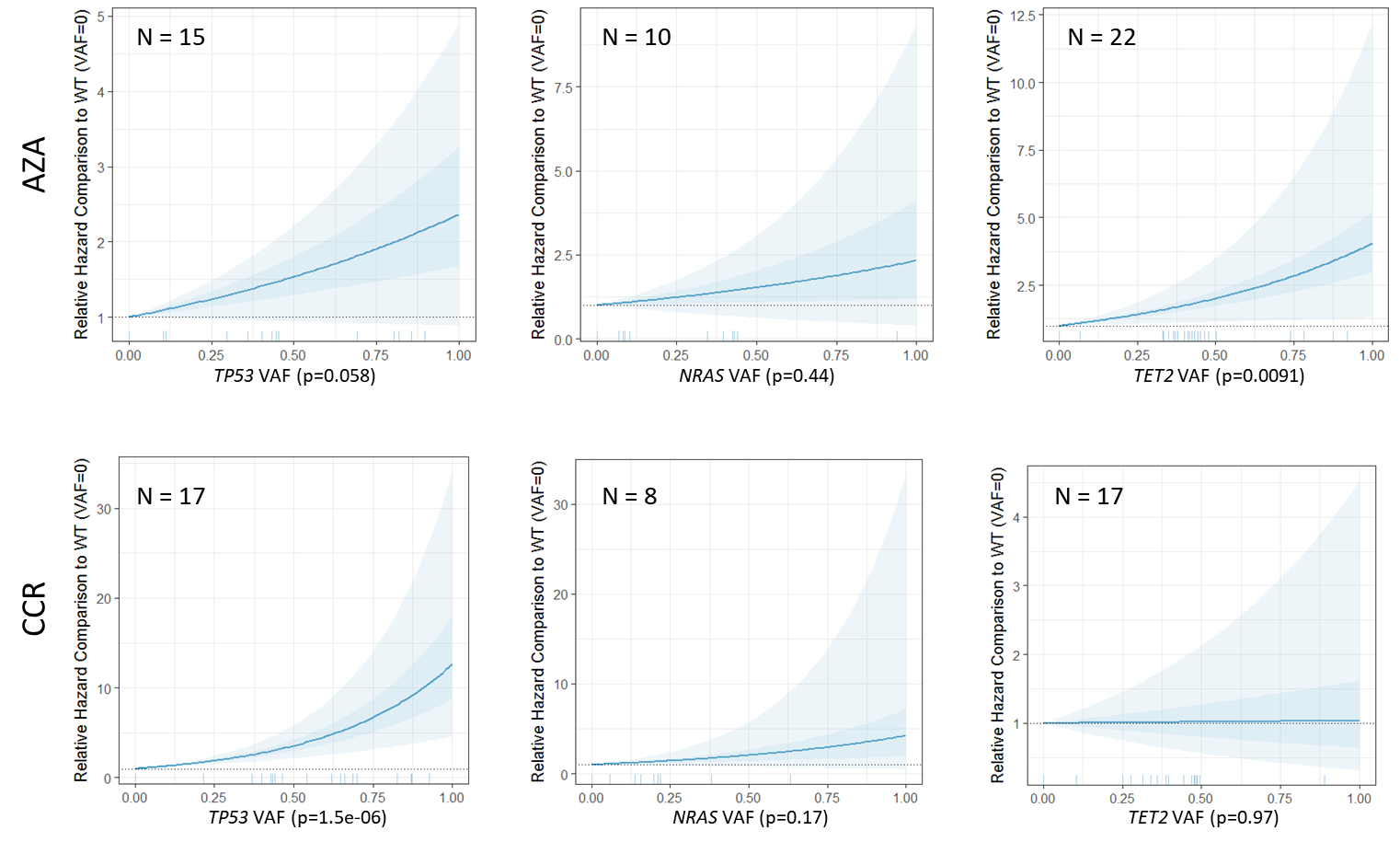 CharacteristicAZA(n=83)CCR(n=73)Age, median (range)76.0 (64-89)75.0 (65-88)Age ≥ 75, n (%)48 (58)38 (52)Gender, n (%)Male44 (53)44 (60)Female39 (47)29 (40)Prior diagnosis of MDS, n (%)19 (23)10 (14)WHO 2008 AML classification, n (%)AML not otherwise specified52 (63)37 (51)AML with myelodysplasia-related changes27 (33)29 (40)Therapy-related myeloid neoplasms2 (2)5 (7)AML with recurrent genetic abnormalities2 (2)2 (3)BM blasts (%), median (range)73.0 (3-100)71.0 (8-100)ECOG PS, n (%)Grade 0-166 (80)57 (78)Grade 217 (20)16 (22)2010 ELN cytogenetic risk, n (%) Intermediate I/II56 (67)41 (56)Adverse27 (33)32 (44)WBC (109/L), median (range)3.2 (0.6-19.5)2.3 (0.4-22.6)ANC (x109/L), median (range)0.3 (0.0-4.9)0.2 (0.0-4.5)Hemoglobin (109/L), median (range)9.6 (5.0-13.4)9.4 (7.3-14.4)Platelets (109/L), median (range)54.0 (7-585)73.0 (9-327)ANC, absolute neutrophil count; AZA, azacitidine; BM, bone marrow; CCR, conventional care regimens; ECOG PS, Eastern Cooperative Oncology Group performance status; ELN, European LeukemiaNet; MDS, myelodysplastic syndromes; WBC, white blood cells count; WHO, World Health OrganizationANC, absolute neutrophil count; AZA, azacitidine; BM, bone marrow; CCR, conventional care regimens; ECOG PS, Eastern Cooperative Oncology Group performance status; ELN, European LeukemiaNet; MDS, myelodysplastic syndromes; WBC, white blood cells count; WHO, World Health OrganizationANC, absolute neutrophil count; AZA, azacitidine; BM, bone marrow; CCR, conventional care regimens; ECOG PS, Eastern Cooperative Oncology Group performance status; ELN, European LeukemiaNet; MDS, myelodysplastic syndromes; WBC, white blood cells count; WHO, World Health OrganizationGene 1Gene 2Gene 1wt: Gene 2wtGene 1mut: Gene 2wtGene 1wt:Gene 2mutGene 1mut: Gene 2mutCo-mutation
P valueMutually exclusiveP valueEZH2ASXL113451430.0430.995GNASETV61475220.0101.000IDH2IDH1106361401.0000.021NPM1ASXL1114251701.0000.043NPM1FLT312216990.0001.000NPM1KIT13123020.0251.000NRASGATA213214640.0170.998PHF6ASXL113811520.0320.999PTPN11NPM112382050.0370.993PTPN11NRAS12991440.0460.992RAD21KIT1522110.0381.000RUNX1NPM1103282501.0000.004SF3B1RUNX112352350.0170.997STAG2CEBPA14013030.0011.000STAG2RUNX111992170.0100.998TET2IDH1103391401.0000.014TET2IDH285353240.9950.020TP53ASXL1107321701.0000.016TP53DNMT3A86283840.9920.028TP53IDH1110321401.0000.034TP53IDH291293330.9930.028TP53MLL12328140.0061.000TP53NPM199322501.0000.002TP53RUNX196322801.0000.001U2AF1ETV614210130.0021.000U2AF1IDH2107133601.0000.028